(สำหรับผู้ขอใช้งานระบบ) **กรุณากรอกข้อมูลให้ครบถ้วน**ขอใช้ ณ วันที่.....................................................
 ผู้ประสานหน่วยงาน (ประสานแจ้งเปลี่ยนผู้รับผิดชอบของหน่วยงาน/รับแจ้งการติดตามข้อมูล)
 ผู้ขอใช้งานระบบ (จัดทำแผนงานและงบประมาณ/รายงานแผนงานและงบประมาณ)		    
 ผู้ขอใช้งานระบบ (รายงานตัวชี้วัด กพร )ชื่อ...............................................................................นามสกุล............................................................................Name…………………………………………………………………Surname……………………………………………………………….ตำแหน่ง....................................................................... โทร. ..............................................................................กลุ่มงาน..........................................................................หน่วยงาน......................................................................E-mail…………………………………………………………………………………………………………………………………………………QR Code ไลน์กรุ๊ป ผู้ใช้งานระบบ DOC 4.0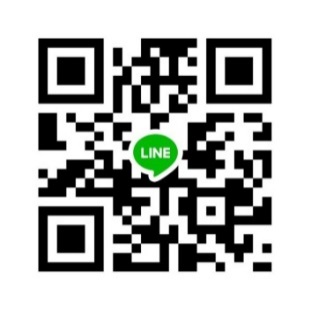 (สำหรับผู้ดูแลระบบ)ออกให้ ณ วันที่.....................................................Username………………………………………………………………………………………………………………………………………….Password……………………………………………………………………………………………………………………………………………